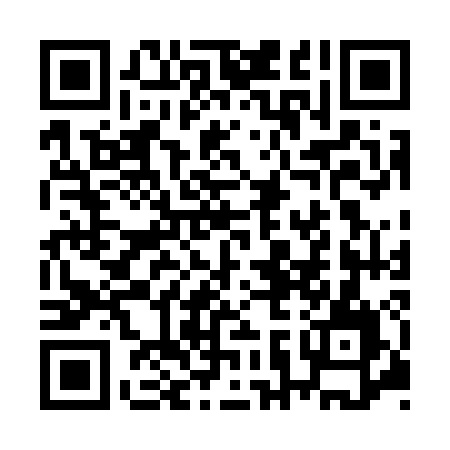 Ramadan times for Yagoona, AustraliaMon 11 Mar 2024 - Wed 10 Apr 2024High Latitude Method: NonePrayer Calculation Method: Muslim World LeagueAsar Calculation Method: ShafiPrayer times provided by https://www.salahtimes.comDateDayFajrSuhurSunriseDhuhrAsrIftarMaghribIsha11Mon5:285:286:521:064:387:197:198:3912Tue5:295:296:531:064:377:187:188:3713Wed5:295:296:541:054:367:177:178:3614Thu5:305:306:541:054:357:157:158:3415Fri5:315:316:551:054:357:147:148:3316Sat5:325:326:561:054:347:137:138:3117Sun5:335:336:571:044:337:117:118:3018Mon5:345:346:581:044:327:107:108:2819Tue5:355:356:581:044:317:087:088:2720Wed5:365:366:591:034:317:077:078:2621Thu5:365:367:001:034:307:067:068:2422Fri5:375:377:011:034:297:047:048:2323Sat5:385:387:011:024:287:037:038:2124Sun5:395:397:021:024:277:027:028:2025Mon5:405:407:031:024:267:007:008:1826Tue5:415:417:041:024:256:596:598:1727Wed5:415:417:041:014:246:586:588:1628Thu5:425:427:051:014:236:566:568:1429Fri5:435:437:061:014:236:556:558:1330Sat5:445:447:071:004:226:546:548:1231Sun5:455:457:071:004:216:526:528:101Mon5:455:457:081:004:206:516:518:092Tue5:465:467:0912:594:196:506:508:083Wed5:475:477:1012:594:186:486:488:064Thu5:485:487:1012:594:176:476:478:055Fri5:485:487:1112:594:166:466:468:046Sat5:495:497:1212:584:156:446:448:027Sun4:504:506:1311:583:145:435:437:018Mon4:504:506:1311:583:135:425:427:009Tue4:514:516:1411:573:125:405:406:5910Wed4:524:526:1511:573:115:395:396:57